附件8 石柱县2021年山洪灾害易发区防汛抗旱“行政、部门、管护”三个责任人名单工程名称行政责任人行政责任人行政责任人行业主管部门责任人                         行业主管部门责任人                         行业主管部门责任人                         管护单位责任人管护单位责任人管护单位责任人工程名称姓名职务电话姓名职务电话姓名职务电话华丰社区无线广播预警站无线广播预警站谭建龙街道办事处主任15025754345李光荣副局长13896829900袁明权管理人员13983574333华丰社区视频监测站谭建龙街道办事处主任15025754345李光荣副局长13896829900谢太平管理人员15923625306城北村无线广播预警站秦华祥办事处主任13896482567 李光荣副局长13896829900陈莉蓉管理人员18184012130龙井社区无线广播预警站秦华祥办事处主任13896482567 李光荣副局长13896829900罗龙光管理人员15823602966红井社区无线广播预警站秦华祥办事处主任13896482567 李光荣副局长13896829900刘兴伟管理人员13272586567红星社区无线广播预警站秦华祥办事处主任13896482567 李光荣副局长13896829900田通管理人员18716686336河坝村无线广播预警站秦华祥办事处主任13896482567 李光荣副局长13896829900张天宏管理人员13896875097黄鹤村无线广播预警站秦华祥办事处主任13896482567 李光荣副局长13896829900马涛管理人员15823828840双庆社区自动水位站秦华祥办事处主任13896482567 李光荣副局长13896829900秦河廷管理人员13609496148大河村天宫组无线广播预警站谭长华镇长15923782511李光荣副局长13896829900谭云祥管理人员13996915232大河村天宫组无线广播预警站谭长华镇长15923782511李光荣副局长13896829900魏来江管理人员15023550368大河村阵子组无线广播预警站谭长华镇长15923782511李光荣副局长13896829900陈景生管理人员13983569290三店社区无线广播预警站谭长华镇长15923782511李光荣副局长13896829900谭京华管理人员17830691277四方村无线广播预警站谭长华镇长15923782511李光荣副局长13896829900谢泽权管理人员18723964431三店社区三河组无线广播预警站谭长华镇长15923782511李光荣副局长13896829900向大万管理人员13883437444永和村岩嵌组无线广播预警站谭长华镇长15923782511李光荣副局长13896829900马培生管理人员13648210766四方村谢家坝组无线广播预警站谭长华镇长15923782511李光荣副局长13896829900马世德管理人员15310210546三河镇幼儿园自动水位站谭长华镇长15923782511李光荣副局长13896829900马世万管理人员15923787695藤子沟水库视频监测站谭长华镇长15923782511李光荣副局长13896829900高洋管理人员15825978426藤子沟水库视频监测站谭长华镇长15923782511李光荣副局长13896829900高洋管理人员15825978426三河镇视频监测站谭长华镇长15923782511李光荣副局长13896829900谭云祥管理人员13996915232红岩社区场镇无线广播预警站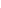 刘相军办事处主任15095914946李光荣副局长13896829900李治春管理人员13896833858高平村高潮组无线广播预警站刘相军办事处主任15095914946李光荣副局长13896829900谭红明管理人员19923384488天泉村先锋组无线广播预警站刘相军办事处主任15095914946李光荣副局长13896829900陈益献管理人员18290363548银河社区银子洞组无线广播预警站刘相军办事处主任15095914946李光荣副局长13896829900巫俊群管理人员15823632487上进村谭堡组无线广播预警站刘相军办事处主任15095914946李光荣副局长13896829900付敬福管理人员13996917906柏树社区柏树组无线广播预警站刘相军办事处主任15095914946李光荣副局长13896829900秦世学管理人员13896881654双香村青杠组无线广播预警站刘相军办事处主任15095914946李光荣副局长13896829900冉从海管理人员17823286994湖海村湖海组无线广播预警站刘相军办事处主任15095914946李光荣副局长13896829900谭勇管理人员13896468122下路小学无线广播预警站刘相军办事处主任15095914946李光荣副局长13896829900张艾丽管理人员15856083841大歇村高院组无线广播预警站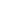 白术发镇长13609494856李光荣副局长13896829900张小林管理人员15123786093大歇村街上组无线广播预警站白术发镇长13609494856李光荣副局长13896829900张大林管理人员13452212838六塘村无线广播预警站向朝军政府乡长13896453663李光荣副局长13896829900马泽安管理人员13996938378平桥村无线广播预警站向朝军政府乡长13896453663李光荣副局长13896829900王代武管理人员13709499968龙池村无线广播预警站向朝军政府乡长13896453663李光荣副局长13896829900马培勇管理人员15923761204黄腊村无线广播预警站向朝军政府乡长13896453663李光荣副局长13896829900谭桂香管理人员13896440658三汇村无线广播预警站向朝军政府乡长13896453663李光荣副局长13896829900冉勇管理人员13896422945六塘村自动水位站向朝军政府乡长13896453663李光荣副局长13896829900冉茂顺管理人员13452249259六塘村视频监测站向朝军政府乡长13896453663李光荣副局长13896829900赵益淑管理人员13896806400五斗村无线广播预警站谭千红乡长13896465527李光荣副局长13896829900龚洪星管理人员18996969632南坪村青龙嘴组无线广播预警站成雪山镇长13452281897李光荣副局长13896829900谭周宜管理人员13896840763南坪村黄家坝组无线广播预警站成雪山镇长13452281897李光荣副局长13896829900黄国文管理人员13101181965双桥村居委无线广播预警站成雪山镇长13452281897李光荣副局长13896829900江书燕管理人员15823615519朱家槽龙岗寺组无线广播预警站成雪山镇长13452281897李光荣副局长13896829900王中信管理人员13896496169竹景山村公农组无线广播预警站成雪山镇长13452281897李光荣副局长13896829900谭成梅管理人员18723931994太和居委无线广播预警站谭龙华镇长13996985862李光荣副局长13896829900谭太华管理人员15902367532蛟鱼水库自动水位站谭龙华镇长13996985862李光荣副局长13896829900马泽枢管理人员13068317555陡岩村清风组无线广播预警站郎启忠镇长13896830392李光荣副局长13896829900刘洪管理人员18883509318江云村无线广播预警站关明鹏乡长13594937707李光荣副局长13896829900彭红权管理人员15095930297黎场村无线广播预警站关明鹏乡长13594937707李光荣副局长13896829900王渊管理人员15213669054四合组无线广播预警站赤立强镇长13996900465李光荣副局长13896829900罗琴管理人员18315227758街上无线广播预警站赤立强镇长13996900465李光荣副局长13896829900陈洁管理人员18290214018石方村无线广播预警站赤立强镇长13996900465李光荣副局长13896829900谭东坪管理人员15730865396石方水库自动水位站赤立强镇长13996900465李光荣副局长13896829900谭逢林管理人员13896442206石流村无线广播预警站刘小平镇长13896881533李光荣副局长13896829900张世海管理人员13896439970腾龙村无线广播预警站刘小平镇长13896881533李光荣副局长13896829900田永学管理人员15025782286金鑫村无线广播预警站刘小平镇长13896881533李光荣副局长13896829900李宗发管理人员15923621805马武中学视频监测站刘小平镇长13896881533李光荣副局长13896829900何强管理人员18523106478鱼龙村大坝场组无线广播预警站郭华松镇长18716908799李光荣副局长13896829900陈明春管理人员13648212822汪龙村观音庙组无线广播预警站郭华松镇长18716908799李光荣副局长13896829900秦宗卫管理人员18723958698汪龙村三房坝组无线广播预警站郭华松镇长18716908799李光荣副局长13896829900杨绪萍管理人员13896844342山河村洗车坝自动水位站郭华松镇长18716908799李光荣副局长13896829900秦中鹏管理人员15095922166沙子中学广播预警点石磊镇长13648259713李光荣副局长13896829900林校长管理人员13896890967响水村无线广播预警站谭寒乡长13896865399李光荣副局长13896829900李文福管理人员13648280018红河村无线广播预警站宋鹏乡长13996913301李光荣副局长13896829900李培怀管理人员18896118477新建村无线广播预警站宋鹏乡长13996913301李光荣副局长13896829900刘治德管理人员15095947377龙潭村无线广播预警站谭定燕　乡长13638215162李光荣副局长13896829900王中席管理人员15736691958天河村无线广播预警站聂燕中分管领导18315283863李光荣副局长13896829900向元洪管理人员13896874050河源村无线广播预警站聂燕中分管领导18315283863李光荣副局长13896829900曹方德管理人员17725079438八龙村无线广播预警站聂燕中分管领导18315283863李光荣副局长13896829900许先明管理人员13709489874冷水小学无线广播预警站聂燕中分管领导18315283863李光荣副局长13896829900陈敏管理人员15223956750莲花村无线广播预警站马培福镇长15095955886李光荣副局长13896829900刘德翠管理人员18716937255石鱼村无线广播预警站马培福镇长15095955886李光荣副局长13896829900李吉万管理人员15702321427石龙无线广播预警站丁立华乡长13452252998李光荣副局长13896829900刘虹玥管理人员18716983934九龙无线广播预警站丁立华乡长13452252998李光荣副局长13896829900杨礼国管理人员13896455605安桥无线广播预警站丁立华乡长13452252998李光荣副局长13896829900冉启祥管理人员13648239344凤凰无线广播预警站丁立华乡长13452252998李光荣副局长13896829900冉启鸿管理人员17723795888石龙无线广播预警站丁立华乡长13452252998李光荣副局长13896829900杨秀华管理人员18325196580安桥自动水位站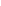 丁立华乡长13452252998李光荣副局长13896829900冉茂云管理人员15923646908马鹿村无线广播预警站罗圣杰镇长18996969665李光荣副局长13896829900马青蓉管理人员15023159667桥头村无线广播预警站罗圣杰镇长18996969665李光荣副局长13896829900焦大平管理人员15223906998瓦屋村无线广播预警站罗圣杰镇长18996969665李光荣副局长13896829900刘建明管理人员15095991948新城村金台组无线广播预警站周志华镇长13512300391李光荣副局长13896829900冉启河管理人员13993915317悦崃中学校无线广播预警站周志华镇长13512300391李光荣副局长13896829900罗先靖管理人员13896832347新城村古城组自动水位站周志华镇长13512300391李光荣副局长13896829900陶斯平管理人员15310577708大堡村青树组无线广播预警站谭徐阳党委副书记、乡长18875542777李光荣副局长13896829900杨昭君管理人员13896410591新田村花果组无线广播预警站谭徐阳党委副书记、乡长18875542777李光荣副局长13896829900刘松林管理人员15178809076南峰村楠木桠组无线广播预警站李杨镇长13896841116李光荣副局长13896829900贺蓉管理人员15340318852花厅村陈山坪组无线广播预警站李杨镇长13896841116李光荣副局长13896829900沈世勤管理人员18717069468花厅村长锁组无线广播预警站李杨镇长13896841116李光荣副局长13896829900陈益凤管理人员17308316164花厅村大坝组无线广播预警站李杨镇长13896841116李光荣副局长13896829900冉茂奎管理人员13896870143旭光村陈家坝组无线广播预警站李杨镇长13896841116李光荣副局长13896829900聂跃武管理人员13594928771民主村黄金组无线广播预警站李杨镇长13896841116李光荣副局长13896829900刘学管理人员15095929144前进村渡口组无线广播预警站李杨镇长13896841116李光荣副局长13896829900汪华祥管理人员15923649908高建社区街上组无线广播预警站李杨镇长13896841116李光荣副局长13896829900王玉明管理人员13594907728高建村窑湾组无线广播预警站李杨镇长13896841116李光荣副局长13896829900钟才群管理人员13983573569黎家村草店子组无线广播预警站李杨镇长13896841116李光荣副局长13896829900李永顺管理人员13896842096红阳村茶园组无线广播预警站李杨镇长13896841116李光荣副局长13896829900汪伟红管理人员15025736535新街村磨塘组无线广播预警站李杨镇长13896841116李光荣副局长13896829900谭祥炳管理人员18315250428前光村无线广播预警站李杨镇长13896841116李光荣副局长13896829900贺兴文管理人员15823648397前光村无线广播预警站李杨镇长13896841116李光荣副局长13896829900曾成荣管理人员15095915902临溪场镇文化站视频监测站李杨镇长13896841116李光荣副局长13896829900秦晓灵管理人员18723916966富民村无线广播预警站牟显平乡长13648212461李光荣副局长13896829900李华荣管理人员15310573728富民村无线广播预警站牟显平乡长13648212461李光荣副局长13896829900陈炳舟管理人员15223711433长沟村无线广播预警站牟显平乡长13648212461李光荣副局长13896829900谭千群管理人员15223931183河嘴小学校视频监测站牟显平乡长13648212461李光荣副局长13896829900李华荣管理人员15310573728全兴村委无线广播预警站刘登峰乡长13996455515李光荣副局长13896829900余茂平管理人员18716979678盐井小学无线广播预警站刘登峰乡长13996455515李光荣副局长13896829900文奎洋管理人员13648260091华溪村委无线广播预警站刘登峰乡长13996455515李光荣副局长13896829900谭郡管理人员18315262505中益乡自动水位站刘登峰乡长13996455515李光荣副局长13896829900程世武管理人员13896415549鱼池村街上组无线广播预警站刘红军党委副书记、镇长18290388789李光荣副局长13896829900岳金凤管理人员18896024502金竹村南山组无线广播预警站刘红军党委副书记、镇长18290388789李光荣副局长13896829900冉崇坤管理人员17383199646黄水湖水库自动水位站杨德明镇长13996822286李光荣副局长13896829900宋益松管理人员15523180868大歇镇大歇村高院组危险区白术发镇长13609494856李光荣副局长13896829900秦江蓉管理人员13594934236大歇镇双会村双觅组危险区白术发镇长13609494856李光荣副局长13896829900秦小林管理人员18716956418枫木乡风竹村风竹组危险区马培福镇长15095955886李光荣副局长13896829900向光权管理人员15023567349枫木乡风竹村跃进组危险区马培福镇长15095955886李光荣副局长13896829900申绪祥管理人员18225345616枫木乡莲花村街上组危险区马培福镇长15095955886李光荣副局长13896829900冉瑞平管理人员17823211851枫木乡石鱼村大石组危险区马培福镇长15095955886李光荣副局长13896829900李云红管理人员13709484051枫木乡石鱼村大鱼组危险区马培福镇长15095955886李光荣副局长13896829900杨华管理人员18223570678枫木乡石鱼村熟田组危险区马培福镇长15095955886李光荣副局长13896829900向可富　管理人员18325152299河嘴乡富民村新龙组危险区牟显平乡长13648212461李光荣副局长13896829900雷功群管理人员15023952708河嘴乡双风村凉桥组危险区牟显平乡长13648212461李光荣副局长13896829900周启宾管理人员15736631159河嘴乡同心村蛟龙组危险区牟显平乡长13648212461李光荣副局长13896829900秦兴元管理人员15823631774黄鹤镇鱼龙村龙洞组危险区郭华松镇长18716908799李光荣副局长13896829900蹇育胜管理人员13996919879黄水镇金花村双河组危险区杨德明镇长13996822286李光荣副局长13896829900张明河管理人员13609483993黄水镇金花村紫金组危险区杨德明镇长13996822286李光荣副局长13896829900秦华艇管理人员18225474178金铃乡银杏村街上组危险区谭寒乡长13896865399李光荣副局长13896829900余文献　管理人员17784391355冷水镇河源村双桥组危险区聂燕中分管领导18315283863李光荣副局长13896829900宋传安管理人员13996962414临溪镇花厅村大坝组危险区李杨镇长13896841116李光荣副局长13896829900冉茂奎管理人员13896870143临溪镇民主村平拱桥组危险区李杨镇长13896841116李光荣副局长13896829900马泽军管理人员15923997453临溪镇前光村陈冲坝组危险区李杨镇长13896841116李光荣副局长13896829900冉启柔管理人员13594998369龙沙镇永丰村沱池组危险区吴清莉镇长15923602622李光荣副局长13896829900程真才管理人员13452259203马武镇交寺村新合组危险区刘小平镇长13896881533李光荣副局长13896829900向登华管理人员13609483019马武镇来佛社区街上组危险区刘小平镇长13896881533李光荣副局长13896829900徐仁海管理人员13996935784桥头镇田畈村和平组危险区罗圣杰镇长18996969665李光荣副局长13896829900余善平管理人员13452211085桥头镇田畈村田畈组危险区罗圣杰镇长18996969665李光荣副局长13896829900余善平管理人员13452211085桥头镇野鹤村拱桥组危险区罗圣杰镇长18996969665李光荣副局长13896829900罗继洪管理人员15320909919三星乡五斗村五斗组危险区谭千红乡长13896465527李光荣副局长13896829900龚洪星管理人员18996969932沙子镇龙源村洞古组危险区石磊镇长13648259713李光荣副局长13896829900黄玉国管理人员15856067318沙子镇龙源村团圆组危险区石磊镇长13648259713李光荣副局长13896829900向元华管理人员15025792598石家乡安桥村姚家组危险区丁立华乡长13452252998李光荣副局长13896829900余泽万管理人员13228588606石家乡石龙村祠堂组危险区丁立华乡长13452252998李光荣副局长13896829900冉文杰管理人员18723983959石家乡石龙村西阳坝组危险区丁立华乡长13452252998李光荣副局长13896829900宋益琼管理人员13996954696万朝镇万乐村四合组危险区赤立强镇长13996900465李光荣副局长13896829900谭方同管理人员13896883076西沱镇玉石村里上坝组危险区成雪山镇长13452281897李光荣副局长13896829900王顺荣管理人员15223954548下路镇柏树村柏树组危险区刘相军办事处主任15095914946李光荣副局长13896829900秦仕学管理人员13896881654下路镇高平村高潮组危险区刘相军办事处主任15095914946李光荣副局长13896829900刘光玉管理人员15736628008下路镇双香村江中组危险区刘相军办事处主任15095914946李光荣副局长13896829900康才林     管理人员13896403296 下路镇双香村双河组危险区刘相军办事处主任15095914946李光荣副局长13896829900谭雪花管理人员18315212447 新乐乡阳光村凉桥组危险区宋鹏乡长13996913301李光荣副局长13896829900李贤宽管理人员18723955333鱼池镇金竹村朝霞组危险区刘红军党委副书记、镇长18290388789李光荣副局长13896829900周康怀管理人员13452257086鱼池镇鱼池村街上组危险区刘红军党委副书记、镇长18290388789李光荣副局长13896829900刘小红管理人员17723829205悦崃镇五岗村五岗组危险区周志华镇长13512300391李光荣副局长13896829900王静管理人员13452236109悦崃镇五岗村五星组危险区周志华镇长13512300391李光荣副局长13896829900谭鸿鹏管理人员13512305245悦崃镇新城村古城组危险区周志华镇长13512300391李光荣副局长13896829900马泽洪管理人员13996933164中益乡建峰村莲花组危险区刘登峰乡长13996455515李光荣副局长13896829900陈大祥管理人员13648484385